St Jerome’s Catholic Primary School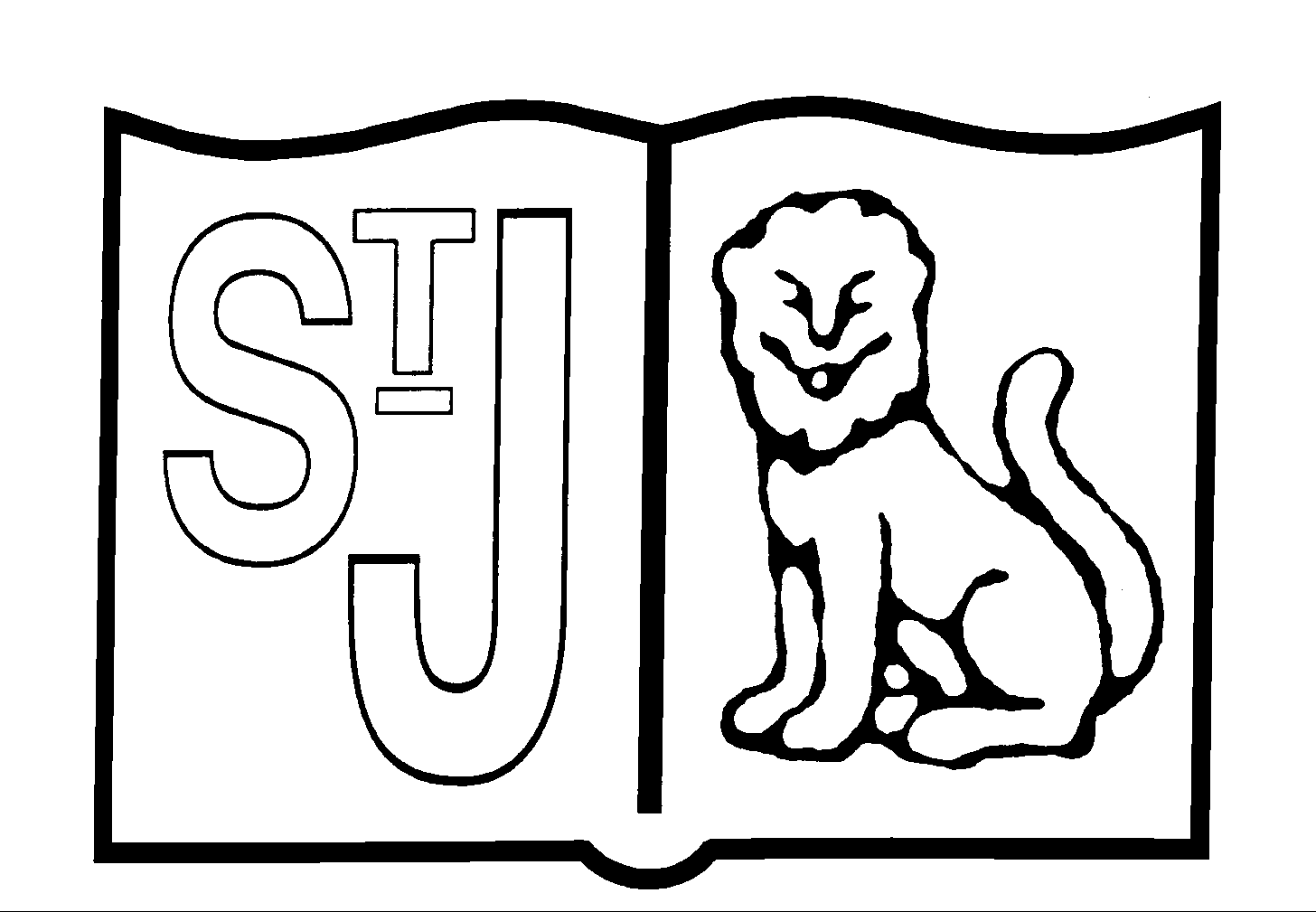 Music PolicyIntentOur vision for music is that we provide every child with high quality music experiences which engage and inspire them. We provide opportunities for all children to create, play, perform and enjoy music and to appreciate a variety of music styles. We aim for every child to leave St Jerome’s Catholic Primary School with a range of musical skills, knowledge and an understanding and love of music which they can carry with them for the rest of their lives.ImplementationAt St Jerome’s we encourage children to participate in a variety of musical experiences through which we aim to build up the confidence of all children. Singing is an integral part of our school life and our teaching focuses on developing the children's ability to sing in tune, developing their expression and ability to listen to others. Pupils’ understanding of music will be developed through activities which bring together the requirements of performing, composing, listening and appraising. Children are taught to make music together with tuned and un-tuned instruments and to compose pieces. They are also taught to sing and play in time controlling the sound and pace. They are taught different ways to represent sounds graphically and symbolically.ImpactChildren will:enjoy and appreciate a wide variety of musical styles;explore how sounds are made, and how music is produced by a variety of instruments;develop imagination and creativity;build a sense of pulse and rhythm;understand a range of musical vocabulary;develop the interrelated skills of composition, improvisation, performance and appreciation;enjoy a wide range of songs and sing in tune;develop positive attitudes and to experience success and satisfaction in music.Teaching and LearningMusic in the Early YearsWe teach music in Reception class as an integral part of the topic work covered during the year. As part of the Early Years Foundation Stage of the National Curriculum, we relate the musical aspects of the children’s work to the objectives set out in the Early Learning Goals (ELGs). Music contributes to a child’s personal and social development. Counting songs foster a child’s mathematical ability, and songs from different cultures increase a child’s knowledge and understanding of the world. Reception class also has access to the Charanga Music Scheme.Key Stage One and Two CurriculumOur school uses the Charanga scheme as the basis for its curriculum planning. This scheme has an integrated, practical, exploratory and child led approach to musical learning.The learning within this scheme is based on:Listening and Appraising,Musical Activities (including Creating and Exploring)Singing and Performing.While there are opportunities for children of all abilities to develop their skills and knowledge in each unit, the progression planned into the scheme of work means that the children are increasingly challenged as they move through the school. All musical learning in the scheme is based around the Interrelated Dimensions of Music; pulse, rhythm, pitch, tempo, dynamics, timbre, texture, structure and notation.(See Music Progress Map. This shows progression from Year 1 – Year 6).Additional music teachingChildren play the recorder in Year 4 as part of the KAPOW lessons and there is a small group that meet weekly during the spring and summer term to continue with this. In order to enrich the musical experiences of all our children, St Jerome’s currently welcomes external providers who work with the different year groups for a number of weekly sessions over the school year.Examples of external providers are:Small group Guitar lessons (Create Music: Y2-Y6)Musical eventsChildren take part in singing practice, assemblies and have opportunities to perform in public, for example Parish Party, Infant and Junior Plays, Carol Concert. Children are also given the opportunity to listen to a range of music at the beginning and end of our assemblies as well as during times of collective worship. We also take part in singing assemblies where each class learns a song (Charanga or Sing up) and then performs it to the rest of the school.ResourcesThe following resources are available to aid the teaching of music at St Jerome’s;KAPOW music scheme – all teachers and TA’s have individual loginssound system including microphones, laptop and projector in the hallWireless Bluetooth speakera range of musical resources on CD and Staff drive which includes classical, popular and cultural musica selection of un-tuned percussion instrumentstuned instruments – glockenspiels and recordersAssessmentChildren demonstrate their ability in music in a variety of different ways. Teachers will assess children’s work in music by making informal judgements as they observe them during lessons. Video recordings are made of live musical performances for the children to use as self-assessment. On completion of a piece of work, the teacher will assess the work and give oral feedback. Older and more able pupils are encouraged to make judgements about how they can improve their own work.Individual class teachers will keep samples of children’s work in music for their own evidence. The Music Progress Map will enable teachers to assess whether children are working below, above or at the expected level at the end of each year. Interim judgements will be made after each unit of work (half termly) and recorded on Balance.Equal opportunitiesActivities should be carefully planned by the class teacher and be differentiated where appropriate for children with SEN and equally the more able and Gifted and Talented children. All resources/materials have been reviewed with equal opportunities in mind, e.g. race, gender, ethnicity. Learning experiences in music will be available to every child, regardless of race, gender, class or ability. Pupils will be encouraged to value social and cultural diversity through musical experiences. They will listen to, and participate in, a variety of experiences in a positive and constructive role.InclusionWe recognise that in all classes, children have a wide range of musical ability, and so we seek to provide suitable learning opportunities for all children by matching the challenge of the task to the ability of the child. We achieve this in a variety of ways:setting tasks which are open-ended and can have a variety of responses;setting tasks of increasing difficulty;grouping children by ability and setting different tasks for each group;grouping children in mixed ability groups;providing resources of different complexity, depending on the ability of the child;using additional adults (TAs) to support the work of individuals or groups of children.Role of the Subject LeaderThe coordination and planning of the music curriculum are the responsibility of the subject leader, who also:keeps colleagues and school governors informed about developments in music and provides a strategic lead and direction for the subject;keeps own CPD up-to-date and regularly feeds back to colleagues;discusses progress with the Head Teacher and evaluates strengths and weaknesses in music;reviews the success of the Charanga music scheme and reviews evidence of children’s work;arranges external music providers to work with different year groups;Updated: February 2022                                                                            Review: January 2024